Общероссийская общественная организация «МОЛОДЫЕ ИНТЕЛЛЕКТУАЛЫ РОССИИ»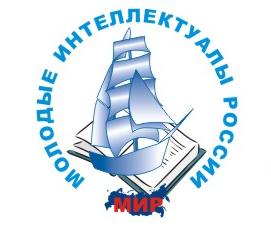 Почтовый адрес: 192284, Санкт-Петербург, а/я 42тел. (812) 7154325, тел./факс (812) 4383017,        www.olymp.mir-obr.ru  e-mail: olymp-spb@yandex.ru10-14 марта 2016 года в Олимпийском Сочи Общероссийская  общественная организация «Молодые интеллектуалы России» (ООО «МИР») в рамках проекта «Олимпийское завтра России» проводит Второй всероссийский молодежный культурно-образовательный фестиваль творческих коллективов школьников и студентов «ОЛИМПИАДА ТАЛАНТОВ».  К участию в фестивале приглашаются участники вокальных ансамблей, хоровых коллективов, оркестров, хореографических ансамблей и танцевальных групп, театров моды, исполнители - солисты, вокалисты и инструменталисты, чтецы, поэты, художники, флористы, модельеры, дизайнеры, художники декоративно-прикладного искусства и народных промыслов:  юноши и девушки - студенты высших и средних профессиональных учебных заведений, школьники 6 - 11 классов всех видов общеобразовательных учреждений и центров дополнительного образования детей.Проживание участников Фестиваля в Гостиничном комплексе «Богатырь» 4*. Отель "Богатырь" стилизован под средневековый замок и расположен на территории тематического парка "Сочи Парк". Адрес отеля: г. Сочи, Адлерский р-н, Имеретинская низменность, Олимпийский проспект, 21. Размещение 3-4-х местное, питание 3-х разовое по системе «шведский стол».  Настоящим письмом направляем:  Положение о фестивале и заявочные формы. Информируем вас о том, что льготные сроки регистрации команд для участия в Фестивале истекают 10 февраля 2016 года. Просим незамедлительно подтвердить участие заявкой со списочным составом (Приложение  №2) и оплатой пакета обеспечения участия в мероприятии по безналичному расчету. Для оформления договора и счета прислать реквизиты организации – плательщика. Оргкомитет: 192284, Санкт-Петербург, а/я 042, тел./факс (812) 7154325, «горячая линия» (968)1863095, е-mail: art-mir2016@mail.ru Электронная регистрация: www.art.mir-obr.ru Контактное лицо в Санкт-Петербурге: Мусатов Дмитрий ВикторовичОбщероссийская общественная организация «МОЛОДЫЕ ИНТЕЛЛЕКТУАЛЫ РОССИИ»Почтовый адрес: 192284, Санкт-Петербург, а/я 42тел. (812) 7154325, тел./факс (812) 4383017,        www.olymp.mir-obr.ru  e-mail: olymp-spb@yandex.ru10 - 14 марта 2016 года в Олимпийском Сочи Общероссийская  общественная организация «Молодые интеллектуалы России» (ООО «МИР») в рамках проекта «Олимпийское завтра России» проводит Второй всероссийский молодежный культурно-образовательный фестиваль творческих коллективов школьников и студентов «ОЛИМПИАДА ТАЛАНТОВ». К участию в фестивале приглашаются участники вокальных ансамблей, хоровых коллективов, оркестров, хореографических ансамблей и танцевальных групп, театров моды, исполнители - солисты, вокалисты и инструменталисты, чтецы, поэты, художники, флористы, модельеры, дизайнеры, художники декоративно-прикладного искусства и народных промыслов:  юноши и девушки - студенты высших и средних профессиональных учебных заведений, школьники 6 - 11 классов всех видов общеобразовательных учреждений и центров дополнительного образования детей.Юные певцы, танцоры, музыканты и артисты, чтецы и поэты, художники и дизайнеры  примут участие в творческих  состязаниях «Олимпийские идеалы» в Сочи. Соревноваться в мастерстве таланты будут в открытом (любительском) конкурсе. Победители в каждой категории, как и положено олимпийцам, получат золотые, серебряные и бронзовые медали.Идея проведения Всероссийского молодежного культурно-образовательного фестиваля творческих коллективов школьников и студентов «ОЛИМПИАДА ТАЛАНТОВ» нашла поддержку РГПУ им. А.И.Герцена, Российского Университета Дружбы Народов (РУДН), Российского Детского Фонда, региональных органов управления образованием, молодежной политикой и культурой.Почетные гости фестиваля: композиторы и музыканты, деятели культуры и  искусства, летчики-космонавты РФ и ученые, олимпийские чемпионы и выдающиеся спортсмены. Фестиваль  проводится с целью: реализации творческого потенциала и развития художественно-эстетического творчества молодежи, широкой поддержки деятельности школьных и студенческих творческих коллективов, клубов и объединений, повышения роли культуры и творчества во всестороннем и гармоничном развитии личности, развития  города Сочи как одного из крупных культурных и туристических центров России.Образовательная программа фестиваля включает в себя интеллектуальные состязания по музыковедению, викторины  по истории хорового искусства, мастер-классы известных композиторов и музыкантов.Запланированы посещение участниками фестиваля Олимпийского парка  и экскурсионно-познавательная программа «Олимпийские объекты горного кластера курорта Роза Хутор». Путешествие по скоростной канатной дороге по маршруту: «Роза Долина» - «Роза Плато» - «Роза» - «Роза Пик» на высоту 2320 метров над уровнем моря   подарит незабываемые впечатления, запомнится панорамными видами на Большой Кавказский хребет и Черное море. На вершине  «Роза Пик» ребята примут участие в музыкальном флэш-мобе «Олимпиада Талантов». Информация, фото и видео, условия участия и заявочные документы для участников, а также предварительная (электронная) заявка размещены на сайте www.art.mir-obr.ruВНИМАНИЕ! Положение о конкурсах и подробное описание условий выполнения конкурсов и соревнований фестиваля высылаются только командам, прошедшим предварительную (электронную)  регистрацию на сайте: www.art.mir-obr.ruМинимальный численный состав команды: 11 участников (юноши и девушки) и 1 руководитель.  Изменение численности возможно только по согласованию с организационным комитетом фестиваля.   ВНИМАНИЕ: руководители (сопровождающие) делегации принимает участие в мероприятии  БЕСПЛАТНО (освобождается от оплаты организационного взноса и пакета организационно-бытового обеспечения) Учитывая актуальность, общественную и социальную значимость для молодежи проведения Всероссийского молодежного культурно-образовательного фестиваля творческих коллективов школьников и студентов «ОЛИМПИАДА ТАЛАНТОВ» в Сочи 10 -14 марта 2016 года просим: разместить информацию (пресс-релиз) на интернет-сайте, в СМИ и сделать рассылку в подведомственные учреждения и организации;направить команду вашего города (региона) или  образовательного учреждения для участия в указанном культурно-образовательном мероприятии.         Количество мест ограничено! Льготные заявки на участие направлять в оргкомитет фестиваля до 10 февраля 2016 г.          Оргкомитет: 192284, Санкт-Петербург, а/я 42тел./факс (812) 4383017, «горячая линия» (968)1863095, е-mail: art-mir2016@mail.ruПредварительная (электронная регистрация) на сайте www.art.mir-obr.ruКонтактное лицо в Санкт-Петербурге: МУСАТОВ Дмитрий ВикторовичУСЛОВИЯ УЧАСТИЯв ВсероссийскОМ молодежнОМ культурно-образовательнОМ фестивалЕ творческих коллективов школьников и студентов«ОЛИМПИАДА ТАЛАНТОВ»Условием участия в  мероприятии является оплата организационного взноса и пакета бытового обеспечения участников, включающего в себя стоимость размещения, трехразового питания и транспортного сопровождения в период проведения мероприятия.Проведение мероприятия осуществляется на условиях:направляющая сторона принимает на себя расходы за проезд команды участников от места проживания до ж.д. ст. Адлер и обратно, оплачивает пакет бытового обеспечения, включающий в себя стоимость проживания, питания, проведения  конкурсной программы  и организационного сопровождения в период проведения мероприятия. Сумма оплаты пакета участия составляет 14950 рублей за одного участника. Сопровождающие участвуют бесплатно (при количестве участников от 11 чел.) По согласованию  с оргкомитетом возможно выделение дополнительного места для второго сопровождающего на условии полной оплаты пакета. НДС не облагается.В дополнительную экскурсионно-зрелищную программу стоимостью 2500 рублей включены дополнительные услуги: экскурсия на олимпийские объекты включая транспортно-экскурсионное обслуживание, посещение тематического парка «Сочи-Парка» (Диснейленд) и аквапарка, билеты на канатную дорогу, фотографирование и видеосъемка для создания фильма-отчета о фестивале. Оплата вносится при регистрации за каждого участника, включая сопровождающих лиц.Финансирование участия в мероприятии осуществляется за счет направляющей стороны: органов управления образованием, органов местного самоуправления, предприятий и организаций, внебюджетных средств, родителей.Просим в срок до 10 февраля 2016 года пройти предварительную (электронную) регистрацию на сайте www.art.mir-obr.ru, подтвердить участие заявкой и оплатой пакета обеспечения участия в мероприятии по безналичному расчету не позднее 20 февраля 2016 года. После предварительной регистрации необходимо получить подтверждение статуса заявки на участие, официальное приглашение оргкомитета, условия проведения конкурсов и порядок проведения соревнований.Заезд участников:    10 марта 2016 года  с  12:00.Отъезд участников: 14 марта 2016 года до 12:00.         После предварительной регистрации необходимо получить подтверждение статуса заявки на участие, официальное приглашение оргкомитета, условия проведения конкурсов и порядок проведения соревнований.Размещение: Краснодарский край, Сочи.При регистрации руководитель делегации обязан представить следующие документы:подлинник анкеты-заявки на участие команды (Приложение № 2);копию платежного получения на оплату участия в мероприятии;паспорта участников и руководителя делегации;справку о проведении инструктажа по технике безопасности с участниками команды, подписанную ими и заверенную руководителем учебного заведения (Прил. № 1);копию приказа о командировке руководителя команды, заверенную печатью и подписью руководителя учебного заведения (органа управления образованием);медицинскую справку о состоянии здоровья (для участников) с формулировкой «по состоянию здоровья может принимать участие во всех мероприятиях Фестиваля». Справка должна быть выдана не ранее чем за 7 дней до начала мероприятия);согласие-разрешение родителей (2 экземпляра) на участие несовершеннолетнего ребенка в мероприятиях в сопровождении уполномоченного лица,  заверенное руководителем и печатью учебного заведения (Приложение № 4).ОРГКОМИТЕТ ФЕСТИВАЛЯ: Почтовый адрес: 192284, Санкт-Петербург, а/я 42                                                          тел. (812) 7154325, тел./факс (812) 4383017, сайт: www.art.mir-obr.ru,e-mail: art-mir2016@mail.ruПредварительная (электронная) регистрация  на сайте www.art.mir-obr.ru ВСЕРОССИЙСКИЙ МОЛОДЕЖНЫЙ КУЛЬТУРНО-ОБРАЗОВАТЕЛЬНЫЙ ФЕСТИВАЛЬ ТВОРЧЕСКИХ КОЛЛЕКТИВОВ ШКОЛЬНИКОВ И СТУДЕНТОВ«ОЛИМПИАДА ТАЛАНТОВ»г. Сочи, Россия10 – 14 марта 2016 годаДорогие друзья!Перед вами – необычный документ. Это не просто Положение о фестивале – набор правил и условий. Мы вложили в эти несколько листов весь свой энтузиазм, всю свою душу и опыт, потому что мы любим то, что мы делаем, и у нас это неплохо получается! Мы с удовольствием приглашаем вас на фестиваль молодежного творчества «ОЛИМПИАДА ТАЛАНТОВ», который уже во второй раз пройдет в олимпийской столице нашей прекрасной и любимой России – городе Сочи! Во время этого уникального по содержанию и формату фестиваля, аналогов которому в безбрежных морях разнообразных творческих форумов нет, вы не только сможете померяться артистическими силами со своими сверстниками почти что из всех регионов нашей Родины, но и получить дополнительные знания и умения. В этом вам помогут наши самые замечательные, самые доброжелательные и душевные члены жюри – мастера, которые проведут с вами мастер-классы, а с вашими педагогами – творческие встречи, поделятся опытом и мастерством. Немного забегая вперед, скажем вам по секрету :  некоторые из членов нашего жюри – очень, очень известные артисты и музыканты, которых знает вся наша страна. А тайну того, кто же это, мы раскроем вам на нашей первой фестивальной встрече. А еще, конечно же, вы сможете замечательно отдохнуть. Причем не просто замечательно, но и очень активно! Вас ждут потрясающе красивый и гостеприимный отель-сказка «Богатырь», знаменитый на весь мир Сочи-парк аттракционов, экскурсии по просторам прибрежного и горного олимпийских кластеров, и, конечно, традиционные дискотеки и танцевальные вечера. А пока вы собираетесь в дорогу и готовитесь к своим выступлениям, мы еще что-нибудь для вас придумаем – что-то новое, красивое и познавательное.  Ведь идей у нас очень, очень  много, хватит еще надолго! Прежде чем ваши родители и педагоги приступят к изучению этого Положения, посмотрите вместе с ними фильм о фестивале «ОЛИМПИАДА ТАЛАНТОВ», который уже прошел в ноябре 2015 года; фильм так и называется: «В гостях у сказки». Вот ссылка: http://www.youtube.com/watch?v=zoa_jRM1nfIИ, конечно, нельзя удержаться, чтобы не показать вам то фантастическое место, где будет проходить наш фестиваль, и где вы  будете жить в это время – отель «Богатырь». Как вам?  Ну а теперь – вперед! 1. ОБЩИЕ ПОЛОЖЕНИЯ.1.1. Всероссийский молодежный культурно-образовательный фестиваль творческих коллективов школьников и студентов «Олимпиада талантов» (далее – Фестиваль) – конкурсное состязание творческих коллективов и солистов, проводимое на регулярной основе и направленное на выявление и дальнейшую поддержку талантливых молодых людей и молодежных объединений. Учредителями Фестиваля являются Российский государственный педагогический университет им. А.И. Герцена и Общероссийская общественная организация «Молодые интеллектуалы России» (ООО «МИР») при поддержке Российского Детского Фонда.  Организатор фестиваля – некоммерческое партнерство «Санкт-Петербургский межрегиональный центр «Образование без границ». Фестиваль проводится в рамках проекта «Олимпийское завтра России».1.2. Цели проведения Фестиваля:привлечение молодежи к активным формам организации досуга и творчества;активизация и популяризация различных видов и направлений молодежного творчества;реализация творческого потенциала и развитие художественно-эстетической деятельности юношеских и молодежных творческих объединений;повышение профессионального мастерства руководителей детских, юношеских и молодежных творческих коллективов;открытие новых имен и талантов в молодежной среде;повышение художественного уровня молодых людей;активизация роли патриотического воспитания. 1.3. Задачи проведения Фестиваля:выявление и поддержка талантливых исполнителей-солистов и коллективов;укрепление сложившихся и поиск новых форм организации досуга в молодежной среде;расширение репертуара участников Фестиваля; создание дружеской творческой атмосферы Фестиваля;развитие волонтерского движения в среде студенческой молодежи;укрепление профессиональных, творческих и дружественных связей между участниками Фестиваля;привлечение продюсеров и менеджеров для организации последующей концертной деятельности участников фестиваля;пропаганда лучших образцов отечественного искусства и культуры;создание условий для расширения творческого кругозора молодых людей;активизация культурного сотрудничества. 2. ПОРЯДОК ПРОВЕДЕНИЯ ФЕСТИВАЛЯ.2.1. Время и место проведения. Фестиваль проводится в период с 10 по 14 марта 2016 года. Место проведения – Российская Федерация, г. Сочи, Адлерский район, Олимпийский проспект, 21, гостиничный комплекс «Богатырь».2.2. Номинации Фестиваля. хоровое и вокальное исполнительство;инструментальное исполнительство; хореографическое искусство;театры моды;театральное искусство – художественное слово;литературное творчество – поэзия;изобразительное искусство;декоративно-прикладное искусство и народные промыслы;юниоры. 2.3. Участники Фестиваля.Участниками фестиваля могут стать хоровые, вокальные и инструментальные, хореографические коллективы, театры моды; солисты – вокалисты и инструменталисты; чтецы, поэты (исполнители собственных произведений), художники и дизайнеры;возраст участников – от 7 до 22 лет включительно. В составе коллективов допускается участие артистов от 23 до 30 лет, но не более 10% от общей численности объединения.  При регистрации руководители коллективов предъявляют организаторам Фестиваля данные свидетельств о рождении или паспортов,  подтверждающие возраст участников;количество участников в коллективе – не менее 11 человек, максимум не ограничен;участниками конкурсных выступлений в номинации «юниоры» могут стать дети в возрасте от 7 до 9 лет включительно;    количество сопровождающих участников Фестиваля не ограничено.  2.4. Регламент Фестиваля. Фестиваль проводится в форме творческих соревнований по системе «Олимпийские идеалы». Участниками Фестиваля могут стать коллективы, солисты, художники и дизайнеры, своевременно подавшие заявку (Приложение 1) и принимающие Условия участия в Фестивале (Приложение 2).Оргкомитет организует размещение и питание участников, конкурсную, образовательную, экскурсионную и развлекательную программы; предоставляет организационно-методическое и педагогическое сопровождение участников в соответствии с Условиями проведения Фестиваля.Каждый творческий коллектив, принимающий участие в Фестивале, предоставляет необходимый информационный материал: название коллектива, состав, возраст участников, программа выступления, сведения о руководителе (руководителях). Солисты предоставляют следующие сведения: ФИО, возраст, программа выступления, сведения о преподавателе (преподавателях). По желанию коллективы и солисты могут предоставить информацию об участии в других фестивалях и конкурсах творческого направления, а также о результатах такого участия. Права на все аудио-, фото- и видеосъемки выступлений участников Фестиваля принадлежат организаторам Фестиваля. Организаторы имеют право на воспроизведение и распространение всех записей, сделанных во время Фестиваля.Распределение времени и аудиторий для проведения репетиций осуществляется организаторами Фестиваля по заранее утвержденному графику, соблюдение которого обязательно для каждого участника Фестиваля.Для проведения конкурсных просмотров работ в номинациях «изобразительное искусство» и «декоративно-прикладное искусство и народные промыслы» предоставляются необходимые для этого помещения.  2.5. Фестивальная программаВ программу фестиваля включены следующие основные мероприятия и события:  Церемония открытия фестиваля;концертная программа «Мы с тобою, Россия!»;музыкальный флэш-моб «Олимпиада талантов» на вершине «Роза Пик» горного кластера «Роза Хутор»;экскурсионная программа в Олимпийском парке;экскурсионно-познавательная программа «Олимпийские объекты горного кластера курорта "Роза Хутор"»;путешествие по скоростной канатной дороге «Роза Долина» – «Роза Плато» – «Роза» – «Роза Пик»;встречи с известными деятелями культуры и искусства России, летчиками-космонавтами, учеными, олимпийскими чемпионами и выдающимися спортсменами;культурно-развлекательные программы;Церемония закрытия и награждения.2.6. Порядок выступлений. Жюри и Оргкомитет Фестиваля рекомендуют участникам включать в конкурсные программы произведения (постановки) различных эпох, жанров и стилей, что позволит составить более объективное представление о профессиональных возможностях конкурсантов при оценке их выступлений.   Выступление участников в нескольких номинациях допускается по согласованию с Оргкомитетом и жюри Фестиваля. При нарушении временного регламента жюри имеет право прервать выступление участника.  Для выступления хоровых, инструментальных и хореографических коллективов, а также солистов предоставляется фортепиано. Прочие музыкальные инструменты, в том числе электронные и комплектующие к ним не предоставляются. Конкурсные выступления в номинациях «хоровое и вокальное исполнительство», «инструментальное исполнительство», «хореографическое искусство», «театральное искусство – художественное слово», «литературное творчество – поэзия», «театры моды» проходят в 2 тура. Представление конкурсных работ в номинациях «изобразительное искусство» и «декоративно-прикладное искусство и народные промыслы» проходит в форме выставки-презентации. 2.7. Программа выступлений.Хоровые и вокальные коллективы: по два произведения для каждого тура. Минимум одно произведение должно быть исполнено a cappella. Использование фонограмм хоровыми коллективами не приветствуется. Использование фонограмм с ранее записанными голосами не допускается. Общая продолжительность выступлений в каждом туре не должна превышать 8 минут. Инструментальные коллективы: по два произведения для каждого тура. Общая продолжительность выступлений в каждом туре не должна превышать 8 минут.Хореографические коллективы: по два номера для каждого тура. Общая продолжительность выступлений в каждом туре не должна превышать 8 минут. Театры моды: показ 2-х коллекций разной тематики по одному в каждом туре. Продолжительность одного показа (тура) не должна превышать 5 мин. Солисты: вокалисты и инструменталисты – по два разнохарактерных произведения для каждого тура. Общая продолжительность выступлений в каждом туре не должна превышать 8 минут. Солисты: чтецы и поэты – выступление в каждом туре продолжительностью не более 5 мин. В рамках одного выступления может быть представлено как одно, как и несколько произведений.  Изобразительное искусство: в конкурсной экспозиции должны быть представлены авторские работы, выполненные в технике живописи, графики, скульптуры.Живопись: Акварель. Масло. Тушь. Гуашь. Темпера.Графика: Карандаш. Тушь. Уголь. Гравюра.Скульптура: Пластилин. Глина. Гипс. Дерево. Пластика. Металл. Камень.Работы должны быть снабжены этикеткой (9x5 см.), содержащей информацию: а) фамилия, имя автора, руководителей;б) город;в) название.Каждая конкурсная работа должна иметь крепления и подставки, предупреждающие падение объекта.Декоративно-прикладное искусство и народные промыслы: в конкурсной экспозиции должны быть представлены авторские работы в различных декоративных техниках. Декоративный текстиль: Гобелен. Батик. Пэчворк. Вышивка. Вязание. Украшения.Декоративные изделия из дерева: Маркетри. Малая пластика. Резьба. Роспись. Украшения. Также рассматриваются декоративные изделия из стекла, керамики, кожи, бисера; бумажная пластика, авторские куклы.Работы должны быть снабжены этикеткой (9x5 см.), содержащей информацию: а) фамилия, имя автора, руководителей;б) город;в) название.Каждая конкурсная работа должна иметь крепления и подставки, предупреждающие падение объекта.Юниоры: выступление в любом жанре и направлении длительностью 2-3 мин. или/и представление работ (1-2) в направлениях «изобразительное искусство» и  «декоративно-прикладное искусство и народные промыслы». 2.7.1. Помимо заявленных конкурсных испытаний творческие коллективы и солисты смогут принять участие в дополнительных тематических конкурсах фестиваля:литературно-музыкальная композиция с рассказом о коллективе и своем регионе (визитная карточка коллектива);интеллектуальное состязание по музыковедению;музыкально-познавательная игра «Угадай мелодию»;творческий конкурс «Объединенные творчеством»;квест-игра «Тайны великих композиторов».См. Приложение 3 – Положение о тематических конкурсах всероссийского молодежного культурно-образовательного фестиваля творческих коллективов школьников и студентов «ОЛИМПИАДА ТАЛАНТОВ». 2.8. Жюри Фестиваля.Состав жюри во главе с председателем формируется и утверждается Оргкомитетом Фестиваля из профессиональных специалистов в области культуры и искусства, а также известных педагогов и методистов. Состав жюри оглашается Оргкомитетом на Торжественной церемонии открытия Фестиваля. На основании результатов конкурсных выступлений и выставки-презентации работ жюри распределяет звания лауреатов и дипломантов, а также специальные призы Фестиваля. Голосование является тайным. Результаты конкурсных выступлений оглашаются на заключительном гала-концерте. Решение жюри является окончательным. По окончании Фестиваля участники и преподаватели имеют возможность обсуждения с членами жюри результаты конкурсных выступлений, а также получить необходимые профессиональные советы и рекомендации. 2.9. Критерии оценки. Хоровые, вокальные и инструментальные коллективы: уровень сложности программы, ее разнообразие; вокальное и ансамблевое мастерство; чистота интонирования; полнота владения средствами выразительности; дирижерское мастерство; эмоциональное воздействие, артистичность исполнения.  Хореографические коллективы: оригинальность номера; исполнительское мастерство; нестандартность и профессионализм балетмейстерского решения; техническая оснащенность; эмоциональное воздействие, артистичность исполнения.   Театры моды: целостность композиции и ее оригинальность; стилевые решения; мастерство дизайна и оформления; эмоциональное воздействие. Солисты: вокалисты и инструменталисты – уровень сложности программы, ее разнообразие; раскрытие образного содержания; техническая оснащенность; эмоциональное воздействие, артистичность исполнения.   Солисты: чтецы – разнообразие программы, содержательность и мастерство исполнения, уровень владения сценическим мастерством.  Солисты: поэты – содержательность и оригинальность авторских текстов,  мастерство исполнения, уровень владения сценическим мастерством. Изобразительное искусство: целостность композиции, единый замысел; оригинальность художественного решения; качество выполнения; сложность художественного решения; владение техникой и художественными приёмами;  оригинальность цветовых решений; колористика; оригинальность подхода к теме, полнота ее раскрытия.Декоративно-прикладное искусство и народные промыслы: целостность композиции, единый замысел, оригинальность художественного решения; качество выполнения, сложность художественного решения; художественный вкус, мастерство и техническая сложность работы; оригинальный дизайн, творческий потенциал; умелое сочетание традиций и новаторства в изделиях ДПИ; владение техникой и художественными приемами; оригинальность подхода к теме, полнота ее раскрытия.Юниоры: выразительность и артистизм.2.10. Порядок награждения. По итогам Фестиваля все участники награждаются памятными дипломами. Коллективам и солистам, принявшим участие в конкурсных выступлениях, могут быть присвоены следующие звания: лауреат (3-х степеней), дипломант (3-х степеней), участник Фестиваля. Церемония вручения дипломов и призов проводится на Гала-концерте фестиваля. Жюри имеет право не присуждать звания и призовые места в номинациях, если таковые не будут выявлены. Исходя из результатов конкурсных прослушиваний жюри имеет право присудить специальные призы и учредить дополнительные номинации. По единогласному решению жюри может быть присужден Гран-при Фестиваля. Все протоколы работы жюри направляются в Оргкомитет Фестиваля и разглашению не подлежат. В случаях проявления неуважительного отношения к членам жюри и представителям Оргкомитета участник может быть снят с участия в Фестивале без возмещения стоимости регистрационного взноса и дисквалифицирован. Оргкомитет принимает претензии касательно организации Фестиваля только в письменном виде. 3. ЗАЯВКА НА УЧАСТИЕ В ФЕСТИВАЛЕ.Для участия в фестивале необходимо заполнить прилагаемому анкету и прислать ее по электронной почте art-mir2016@mail.ru  не позднее 20 февраля 2016 г.К заявке должны быть приложены следующие материалы:•	биография коллектива не более 1 страницы на русском языке;•	цветные фотографии коллектива, размером не менее 2 МБ;•	программа конкурсных выступлений коллектива на всех этапах Фестиваля.4. КОНТАКТЫВсероссийский молодежный культурно-образовательный фестиваль творческих коллективов школьников и студентов «ОЛИМПИАДА ТАЛАНТОВ».  Оргкомитет: 192284, Санкт-Петербург, а/я 42 тел./факс (812) 7154325, «горячая линия» (968)1863095, е-mail: art-mir2016@mail.ruПредварительная (электронная регистрация) на сайте www.art.mir-obr.ru	Приложение 1.ЗАЯВКА НА УЧАСТИЕВО ВСЕРОССИЙСКОМ МОЛОДЕЖНОМ КУЛЬТУРНО-ОБРАЗОВАТЕЛЬНОМ ФЕСТИВАЛЕ ТВОРЧЕСКИХ КОЛЛЕКТИВОВ ШКОЛЬНИКОВ И СТУДЕНТОВ«ОЛИМПИАДА ТАЛАНТОВ»Внимание!Все данные, указанные в заявке: название коллектива, ФИО, звания и т.д. будут использованы для документов, дипломов, каталогов и других печатных изданий. Будьте внимательны – пишите данные полностью, как для диплома!ПРИЛОЖЕНИЕ1.  Резюме о коллективе на двух языках (русском и английском не более 20 строк!). (Информация о создании коллектива, составе участников, репертуар, концертной деятельности, достижениях и т.п.2. Просим выслать фотографии  коллектива и руководителя размером НЕ МЕНЕЕ 1 МБ.Приложение 2.УСЛОВИЯ УЧАСТИЯВ ВСЕРОССИЙСКОМ МОЛОДЕЖНОМ КУЛЬТУРНО-ОБРАЗОВАТЕЛЬНОМ ФЕСТИВАЛЕ ТВОРЧЕСКИХ КОЛЛЕКТИВОВ ШКОЛЬНИКОВ И СТУДЕНТОВ«ОЛИМПИАДА ТАЛАНТОВ»Условием участия в  мероприятии является оплата организационного взноса и пакета бытового обеспечения участников, включающего в себя стоимость размещения, трехразового питания и транспортного сопровождения в период проведения мероприятия.Проведение мероприятия осуществляется на условиях:направляющая сторона принимает на себя расходы за проезд команды участников от места проживания до ж.д. ст. Адлер и обратно, оплачивает пакет бытового обеспечения, включающий в себя стоимость проживания, питания, проведения  конкурсной программы  и организационного сопровождения в период проведения мероприятия. Сумма оплаты пакета участия составляет 14950 рублей за одного участника. Сопровождающие участвуют бесплатно (при количестве участников от 11 чел.) По согласованию  с оргкомитетом возможно выделение дополнительного места для второго сопровождающего на условии полной оплаты пакета. НДС не облагается.В дополнительную экскурсионно-зрелищную программу стоимостью 2500 рублей включены дополнительные услуги: экскурсионная программа «Сочи Олимпийский» на олимпийские объекты включая транспортно-экскурсионное обслуживание, посещение тематического парка «Сочи-Парка» (Диснейленд) и аквапарка, билеты на канатную дорогу, фотографирование и видеосъемка для создания фильма-отчета о фестивале. Оплата вносится при регистрации за каждого участника, включая сопровождающих лиц.Финансирование участия в мероприятии осуществляется за счет направляющей стороны: органов управления образованием, органов местного самоуправления, предприятий и организаций, внебюджетных средств, родителей.Просим в срок до  10 февраля 2016 года пройти предварительную (электронную) регистрацию на сайте www.art.mir-obr.ru, подтвердить участие заявкой и оплатой пакета обеспечения участия в мероприятии по безналичному расчету не позднее 20 февраля 2016 года. После предварительной регистрации необходимо получить подтверждение статуса заявки на участие, официальное приглашение оргкомитета, условия проведения конкурсов и порядок проведения соревнований.Заезд участников: 10 марта 2016 года с 14:00 (ранний заезд по согласованию с оргкомитетом). Отъезд участников: 14 марта 2016 года до 12:00.         После предварительной регистрации необходимо получить подтверждение статуса заявки на участие, официальное приглашение оргкомитета, условия проведения конкурсов и порядок проведения соревнований.Размещение: Краснодарский край, Сочи.При регистрации руководитель делегации обязан представить следующие документы:подлинник анкеты-заявки на участие команды (Приложение № 2);копию платежного получения на оплату участия в мероприятии;паспорта участников и руководителя делегации;справку о проведении инструктажа по технике безопасности с участниками команды, подписанную ими и заверенную руководителем учебного заведения (Прил. № 1);копию приказа о командировке руководителя команды, заверенную печатью и подписью руководителя учебного заведения (органа управления образованием);медицинскую справку о состоянии здоровья (для участников) с формулировкой «по состоянию здоровья может принимать участие во всех мероприятиях Фестиваля». Справка должна быть выдана не ранее чем за 7 дней до начала мероприятия);согласие-разрешение родителей (2 экземпляра) на участие несовершеннолетнего ребенка в мероприятиях в сопровождении уполномоченного лица,  заверенное руководителем и печатью учебного заведения (Приложение № 4).ОРГКОМИТЕТ ФЕСТИВАЛЯ: Почтовый адрес: 192284, Санкт-Петербург, а/я 42                                                          тел. (812) 7154325, тел./факс (812) 4383017, сайт: www.art.mir-obr.ru,e-mail: art-mir2016@mail.ruПредварительная (электронная) регистрация  на сайте www.art.mir-obr.ru Приложение 3.ПОЛОЖЕНИЕ О ТЕМАТИЧЕСКИХ КОНКУРСАХ
Всероссийского молодежного культурно-образовательного фестиваля творческих коллективов школьников и студентов «ОЛИМПИАДА ТАЛАНТОВ»«Литературно-музыкальная композиция»(«визитная карточка» коллектива)Цели конкурса – формирование у участников конкурса командной сплоченности через коллективную творческую деятельность; создание условий для знакомства участников друг с другом и различными особенностями регионов; создание условий для формирования благоприятного психологического климата среди участников Фестиваля.Место проведения – Концертный зал гостиничного комплекса «Богатырь», г. Сочи. Время проведения устанавливается Оргкомитетом исходя из общего количества команд-участников конкурса. Порядок проведения. На конкурс участники готовят литературно-музыкальную композицию («визитную карточку» команды) продолжительностью не более 5 минут. Содержание «визитной карточки» предполагает рассказ о своей команде и каждом ее участнике, а также о своем регионе (городе). Представление команды может быть подготовлено с использованием аудиовизуальных средств, костюмов, декораций, актерских и ораторских способностей участников. Критерии оценки:соответствие регламенту;соответствие выступления тематике Фестиваля;гармоничное и целесообразное использование аудиовизуальных и художественных средств;максимальная включенность всех участников;оригинальность, творческий подход, артистичность подачи материала. «Интеллектуальное состязание по музыковедению»Цели конкурса – реализация познавательной активности участников Фестиваля, формирование интереса к истории музыки и музыкальной культуре народов мира.Место проведения – залы гостиничного комплекса «Богатырь», г. Сочи. Время проведения устанавливается Оргкомитетом исходя из общего количества участников конкурса. Порядок проведения конкурса. Конкурс проводится индивидуально. Количество участников от каждой команды не ограничено. Испытание проводится в форме тестирования, в течение одного часа каждому участнику на индивидуальном бланке необходимо ответить на 50 открытых и  закрытых вопросов теста. По итогам конкурса определяются личное и командное первенство участников. Музыкально-познавательная игра «Угадай мелодию»Цели конкурса – реализация познавательной активности участников фестиваля, проверка знаний популярных музыкальных произведений разных эпох и стран.Место проведения – залы гостиничного комплекса «Богатырь», г. Сочи. Время проведения устанавливается Оргкомитетом исходя из общего количества участников конкурса. Порядок проведения конкурса.На конкурс приглашается команда в составе трех человек от каждой делегации. Игра проходит в несколько туров; количество туров зависит от количества заявленных команд. Команды играют «тройками», сформированными посредством проведения жеребьевки. В каждом туре командам предлагается отгадать по 10 мелодий, заранее подготовленных для проведения конкурса. Задача команды состоит в узнавании мелодии и готовности дать правильный ответ нажатием кнопки на игровом столе. При правильном ответе команда получает 3 балла, при неправильном – теряет один балл. Победительницей становится команда, набравшая наибольшее количество баллов за игру. При наличии одинакового количества баллов у двух или нескольких команд для определения окончательного победителя между ними проводится дополнительный тур игры.Творческий конкурс «Объединенные творчеством»Цель – создание условий для творческого взаимодействия коллективов - участников Фестиваля в разных видах искусства.Место проведения – залы гостиничного комплекса «Богатырь», г. Сочи. Время проведения устанавливается Оргкомитетом исходя из общего количества участников конкурса. Порядок проведения конкурса.В первый день Фестиваля в целях объединения коллективов, представляющих разные направления (хоровые, вокальные и инструментальные коллективы, театры моды и т.д.)проводится жеребьевка команд-участников. В течение фестивальных дней вновь сформированным командам необходимо подготовить творческий номер продолжительностью не более 4-х минут с использованием возможностей всех направлений. В творческом номере должны быть обозначены  ценности мирного сосуществования народов всех стран, толерантности и нравственно-эстетического развития молодого поколения. Результаты работы каждой команды представляются на Гала-концерте в заключительный день Фестиваля. Победители и призеры данного конкурса будут объявлены в течение концертной программы.Критерии оценивания:соответствие регламенту;соответствие выступления тематике конкурса;гармоничное и целесообразное использование возможностей всех направлений, представленных в команде;максимальная включенность всех участников;оригинальность, творческий подход, артистичность подачи материала. Квест-игра «Тайны великих композиторов»Цель – реализация двигательной и познавательной активности участников Фестиваля.Место проведения – залы гостиничного комплекса «Богатырь», г. Сочи. Время проведения устанавливается Оргкомитетом исходя из общего количества участников конкурса. Порядок проведения конкурса.Конкурс проводится на открытой территории. Каждая делегация представляет для участия команду в количестве 10 человек. Команда по заранее заданному маршрутному листу проходит десять станций, на каждой из которых участников встречают герои в образах известных композиторов. От каждого персонажа команды получают по пять  вопросов о жизни композиторов и их творчестве, на которые должна ответить за время пребывания на станции. Победителями считаются команды, максимально быстро прошедшие маршрут и давшие правильные ответы на вопросы.ЖЕЛАЕМ УСПЕХА!!!Исх. №     807      от     25.01.2016На    №                         от   ___________Информация о проведении Второго всероссийского молодежного культурно-образовательного фестиваля творческих коллективов школьников и студентов «ОЛИМПИАДА ТАЛАНТОВ» в Сочи 10-14 марта 2016 г.               Исх. №     807      от     25.01.2016На    №                         от   ___________Информация о проведении Второго всероссийского молодежного культурно-образовательного фестиваля творческих коллективов школьников и студентов «ОЛИМПИАДА ТАЛАНТОВ» в Сочи 10-14 марта 2016 г.               Исх. №     807      от     25.01.2016На    №                         от   ___________Информация о проведении Второго всероссийского молодежного культурно-образовательного фестиваля творческих коллективов школьников и студентов «ОЛИМПИАДА ТАЛАНТОВ» в Сочи 10-14 марта 2016 г.               МБОУ  Советинская СОШ Неклиновского района Ростовская областьс. СоветкаДиректору школыГ.И. АШИХМАНМБОУ  Советинская СОШ Неклиновского района Ростовская областьс. СоветкаДиректору школыГ.И. АШИХМАНУважаемаяГалина  Ивановна!Галина  Ивановна!Президент ООО «МИР»д.т.н., профессор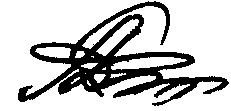 В.Г. ДегтяревИсх. №        807        от     25.01.2016                                                                              На    №                         от   ___________Информация о  проведении Второго всероссийского молодежного культурно-образовательного фестиваля творческих коллективов школьников и студентов «ОЛИМПИАДА ТАЛАНТОВ» в Сочи 10-14 марта 2016 г.Органы управления образованиемсубъектов Российской ФедерацииОрганы управления культуройОрганы по делам молодежи, физической культуре и спортусубъектов Российской ФедерацииУчреждения высшего и среднего профессионального образованияОбщеобразовательные учрежденияЦентры военно-патриотического                        воспитания молодежиЦентры дополнительного образования детейПрезидент ООО «МИР»д.т.н., профессорВ.Г. ДегтяревНазвание коллективаКоличество участников:Исполнителей  ___     Сопровождающих  ___     Всего _____Возраст участников (средний)От ____ (лет)    до ____  (лет)    Средний возраст ______Адрес (страна, город, почтовый адрес)Телефон, факс (с кодом города)E-mail, Сайт (если есть)ФИО художественного руководителя (звания, если есть)ФИО концертмейстера (если есть)ФИО контактного лицаТелефон (можно мобильный)E-mailНаправляющая организация (если есть)ФИО руководителя организацииСроки пребывания Дата прибытия ________     Дата отправления______